SECTION A – APPLICANT / STUDENT & COURSE DETAILSSECTION B – APPLICATION DETAILSApplication in regards to:Type of Recognition of Prior Learning:SECTION C – RPL SUMMARYCopy and paste above box for each unit Recognition of Prior Learning is being applied for.If the applicant is applying for admission onto a course, state the course entry requirements and outline how the evidence provided by the student demonstrates suitability for course entry or how it is equivalent to the entry requirements.I confirm that, to the best of my knowledge, the information provided on this form is correct and that the evidence detailed is authentic.  I agree to this information being shared with the relevant awarding body.SECTION D – RECOMMENDATION FOR APPROVAL & SIGNATURESApplication recommended for approval by RPL AssessorApplication recommended for approval by Academic RegistrarAPPLICATION FOR RECOGNITION OF PRIOR LEARNING(Further Education)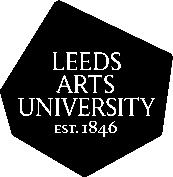 Applicant/Student NameDate of BirthApplicant/Student No. (if known)Course applied forYear/LevelAdmission onto a courseAccreditation for a specific units within a qualificationExemption from assessment of units even though attendance is requiredPrior Certified LearningPrior Experiential LearningReason for applicationQualifications previously achievedCurrent employment role (if applicable)Relevant study/employment role and experience (if applicable)Potential RPL opportunities identifiedSuitability for qualification and level of study (with rationale for decision)Unit title:Learning Outcome / Assessment CriteriaCandidate evidence providedCourse Leader/assessor commentsAchieved? Y     N Y     N Y     N Y     N Y     N Y     N Y     N Y     N Y     N Y     N Y     N Y     NApplicant signatureDateApplication recommended for approval by RPL Assessor? Y          N **If no, state reason why:*If no, state reason why:NameSignatureJob title/roleDateNameSignatureDate